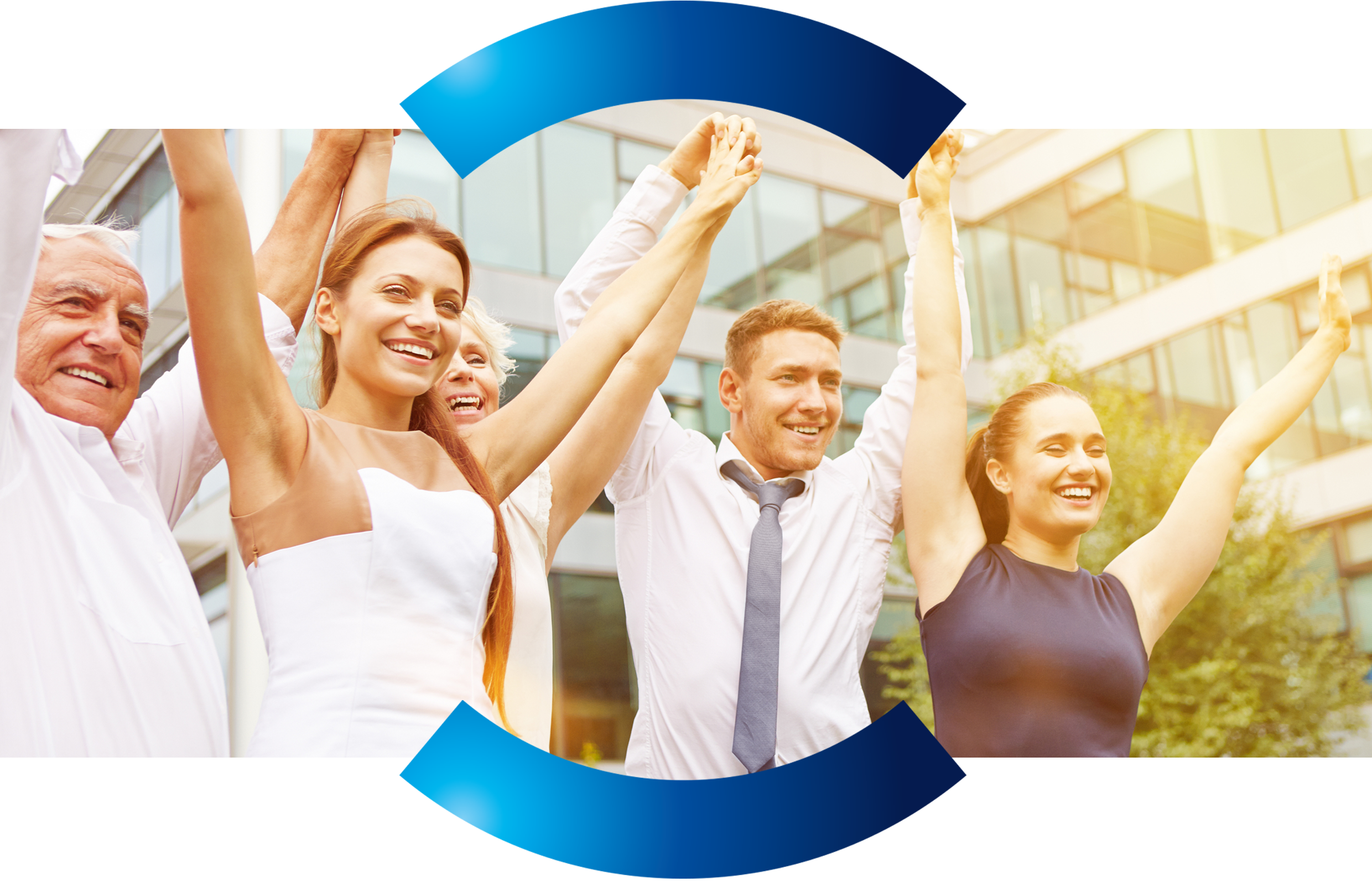 Politechnika Białostocka Kompleksowa propozycja ubezpieczeń grupowych PZU Życie SA skierowana 
do pracowników, ich współmałżonków/partnerów życiowych i pełnoletnich dzieci*Kwota świadczenia jest skumulowaną wysokością świadczeń wynikających z OWU wypłacaną w przypadku zajścia danego zdarzenia.Niniejsza propozycja nie stanowi oferty handlowej w rozumieniu art. 66 kodeksu cywilnego. Szczegółowe informacje dotyczące ubezpieczeń, w tym definicje zdarzeń objętych ochroną, zakresu odpowiedzialności, wyłączeń i ograniczeń odpowiedzialności PZU Życie SA zawarte są w Ogólnych Warunkach Ubezpieczenia (OWU) dostępnych w załączeniu.Ogólne Warunki Ubezpieczenia dostępne są również w oddziałach PZU i na stronie pzu.pl Informacje dodatkowe Do ubezpieczenia podstawowego oraz do ubezpieczeń dodatkowych mogą przystąpić wszyscy pracownicy, współmałżonkowie/ partnerzy życiowi, którzy w dniu złożenia deklaracji przystąpienia ukończyli 16 rok życia i nie ukończyli 80 roku życia oraz pełnoletnie dzieci pracowników.Współmałżonkowie/partnerzy życiowi, pełnoletnie dzieci, którzy przystępują do ubezpieczenia w PZU Życie SA po raz pierwszy, w dniu podpisania deklaracji składają oświadczenie dotyczące zdrowia.W dniu podpisania deklaracji ubezpieczony przystępujący do ubezpieczenia po raz pierwszy, nie może przebywać na zwolnieniu lekarskim, w szpitalu, hospicjum, placówce dla przewlekle chorych oraz nie uznano w stosunku do ubezpieczonego niezdolności do pracy.Dla osób przystępujących do ubezpieczenia upływie 3 miesięcy od daty nabycia uprawnień* - obowiązują karencje (ograniczenia odpowiedzialności) zgodnie z OWU:- urodzenie dziecka - 9 miesięcy, - zgony - 6 miesięcy, - ciężka choroba oraz leczenie specjalistyczne– 90 dni, - operacje chirurgiczne - 180 dni, - leczenie szpitalne - 30 dni. * data nabycia uprawnień oznacza: w przypadku pracownika – datę zatrudnienia, w przypadku małżonka – datę zawarcia związku małżeńskiego, w przypadku pełnoletniego dziecka – osiągnięcie pełnoletności. Ciężka choroba ubezpieczonego – zakres ubezpieczenia obejmuje następujące jednostki chorobowe:anemia aplastyczna, bąblowiec mózgu, chirurgiczne leczenie choroby naczyń wieńcowych – by-pass, choroba Creutzfelda-Jakoba, masywny zator tętnicy płucnej leczony operacyjnie, niewydolność nerek, nowotwór złośliwy, odkleszczowe wirusowe zapalenie mózgu, ropień mózgu, sepsa, tężec, udar, wścieklizna, „zawodowe” zakażenie wirusem HIV, zakażenie wirusem HIV wskutek transfuzji krwi, zawał serca, zgorzel gazowa, oparzenia, transplantacja organów, utrata wzroku, oponiak, choroba Parkinsona.Leczenie szpitalne – minimalny czas pobytu w szpitalu: wskutek NW oraz wskutek choroby 2 dni. Karta Apteczna – przyznawana jest ubezpieczonemu po wypłacie świadczenia za pobyt w szpitalu, maksymalnie 3 razy w każdym roku polisowym. Jest to dodatkowe świadczenie uprawniające do wydania środków na dowolne produkty w aptece: https://www.pzu.pl/kontakt-i-pomoc/opieka-medyczna/znajdz-aptekeOperacje chirurgiczne - wypłata jednorazowego świadczenia z tytułu operacji chirurgicznej, wykaz operacji znajduje się w załączniku do ogólnych warunków ubezpieczenia.Leczenie specjalistyczne - zakres ubezpieczenia obejmuje przeprowadzenie u ubezpieczonego w okresie odpowiedzialności PZU Życie SA specjalistycznego leczenia tj.:  chemioterapia lub radioterapia, terapia interferonowa, wszczepienie kardiowertera/ defibrylatora, wszczepienie rozrusznik serca, ablacja. Dodatkowo PZU Życie S.A. oferuje ubezpieczonym skorzystanie z 10% zniżki na produkty ubezpieczeniowe oferowane przez spółkę PZU S.A. 1) komunikacyjne: ✓ PZU Auto AC, ✓ PZU Auto OC, ✓ PZU Auto NNW Max. ✓ PZU Dom; ✓ PZU Gospodarstwo Rolne; 2) majątkowe: - PZU Gospodarstwo Rolne Budynki Obowiązkowe, - PZU Gospodarstwo Rolne OC Obowiązkowe Rolnika, - PZU Gospodarstwo Rolne Mienie, - PZU Gospodarstwo Rolne NNW; ✓ PZU NNW – umowy indywidualne i rodzinne; ✓ PZU Wojażer –umowy indywidualne i rodzinne. OBSŁUGA UMOWY UBEZPIECZENIA:Dział Spraw Personalnych: Pani Ewa Janczewska, tel. 85 746 97 66, e-mail: e.janczewska@pb.edu.pl Pani Iwona Zasowska, tel. 85 746 90 23, e-mail: i.zasowska@pb.edu.pl Opiekun umowy w NORD PARTNER SP zo.o. Pani Katarzyna Murawska tel. 669 995 238, e-mail: katarzyna.murawska@np.com.plOpiekun umowy w PZU Życie S.A. Pan Maciej Miłkowski, tel. 693 100 827, e-mail: mmilkowski@pzu.pl ZAKRES UBEZPIECZENIAWARIANT IWARIANT IIŚwiadczenia z tytułu śmierci ubezpieczonego spowodowanej wskutek*:• wypadku komunikacyjnego w pracy z udziałem samochodu ciężarowego 
w porze nocnej (22.00-6.00 czasu lokalnego)400 100,00420 100,00• wypadku komunikacyjnego w pracy w porze nocnej (22.00 - 6.00 czasu lokalnego) 350 100,00370 100,00• wypadku komunikacyjnego w pracy z udziałem samochodu ciężarowego350 100,00370 100,00• wypadku komunikacyjnego z udziałem samochodu ciężarowego w porze nocnej (22.00–6.00 czasu lokalnego)300 100,00318 100,00• wypadku komunikacyjnego w porze nocnej (22.00–6.00 czasu lokalnego)250 100,00268 100,00• wypadku komunikacyjnego w pracy300 100,00320 100,00• wypadku komunikacyjnego z udziałem samochodu ciężarowego250 100,00268 100,00• wypadku komunikacyjnego200 100,00218 100,00• wypadku w pracy150 100,00172 100,00• pożaru albo zatrucia tlenkiem węgla150 100,00170 100,00• utonięcia150 100,00170 100,00• wybuchu gazu150 100,00170 100,00• porażenia prądem albo uderzenia pioruna150 100,00170 100,00• uprawiania sportu150 100,00170 100,00• uprawiania niebezpiecznego sportu200 100,00220 100,00• uprawiania sportu na kółkach200 100,00220 100,00• narciarstwa albo snowboardingu250 100,00270 100,00• nieszczęśliwego wypadku100 100,00120 100,00• zawału serca lub krwotoku śródmózgowego75 100,0080 100,00• śmierci ubezpieczonego (niezależnie od przyczyny)50 100,0060 100,00Świadczenia dla dziecka – osierocenie4 000,004 500,00Świadczenia z tytułu śmierci współubezpieczonych:• śmierć małżonka albo partnera życiowego spowodowana wypadkiem
komunikacyjnym72 000,0080 040,00• śmierć małżonka spowodowana nieszczęśliwym wypadkiem 22 000,0030 040,00• śmierć małżonka naturalna 12 000,0015 040,00• śmierć dziecka naturalna 3 000,003 500,00• śmierć rodziców naturalna 2 500,003 000,00• śmierć rodziców małżonka naturalna 2 500,003 000,00Urodzenie:• urodzenie dziecka1 600,00500,00• urodzenie martwego dziecka3 200,001 000,00Świadczenia zdrowotne:• trwały uszczerbek na zdrowiu spowodowany nieszczęśliwym wypadkiem – 100%45 040,0055 200,00• trwały uszczerbek na zdrowiu spowodowany nieszczęśliwym wypadkiem – 1%450,40552,00• trwały uszczerbek na zdrowiu spowodowany zawałem serca lub udarem mózgu – 100%40 000,0040 000,00• trwały uszczerbek na zdrowiu spowodowany zawałem serca lub udarem mózgu – 1%400,00400,00• wystąpienie ciężkiej choroby ubezpieczonego3 000,004 000,00• operacja chirurgiczna- I klasa (100% sumy ubezpieczenia)7 000,008 000,00- II klasa (50% sumy ubezpieczenia)3 500,004 000,00- III klasa (30% sumy ubezpieczenia)2 100,002 400,00- IV klasa (10% sumy ubezpieczenia)700,00800,00- V klasa (5% sumy ubezpieczenia)350,00400,00• niezdolność do pracy i samodzielnej egzystencji10 000,0010 000,00• leczenie szpitalne - minimum 2-dniowy pobyt w szpitalu:świadczenie za każdy dzień (płacone od 1.dnia) pobytu w szpitalu spowodowane- wypadkiem komunikacyjnym  od 1. do 14. dnia166,80180,70- wypadkiem przy pracy od 1. do 14. dnia160,80183,30- zawałem serca lub udarem mózgu od 1. do 14. dnia84,0084,50- nieszczęśliwym wypadkiem od 1. do 14. dnia136,80143,00- chorobą60,0065,00- nieszczęśliwym wypadkiem, wypadkiem przy pracy, wypadkiem komunikacyjnym, zawałem serca lub udarem mózgu powyżej 14 dni60,0065,00• jednorazowe świadczenie z tytułu pobytu na Oddziale Intensywnej Terapii 600,00650,00• rekonwalescencja – za każdy dzień rekonwalescencji maksymalnie za 30 dni zwolnienia lekarskiego po minimum 14 dniowym pobycie w szpitalu30,0035,10• karta apteczna – prawo do zakupu produktów we wskazanych aptekach o wartości:200,00300,00• leczenie specjalistyczne (chemioterapia albo radioterapia, terapia interferonem, wszczepienie kardiowertera/defibrylatora, wszczepienie rozrusznika serca, ablacja)2 000,003 000,00• uszkodzenie ciała ubezpieczonego:- oparzenie10 000,0010 000,00- trwałe inwalidztwo, spowodowane:▪ wypadkiem komunikacyjnym▪ pożarem▪ wybuchem gazu▪ porażeniem prądem albo uderzeniem piorunacałkowite - 10 000 częściowe - odpowiedni procent sumy ubezp. (10.000) w zależności od rodzaju uszkodzenia ciała zgodnie z owucałkowite - 10 000 częściowe - odpowiedni procent sumy ubezp. (10.000) w zależności od rodzaju uszkodzenia ciała zgodnie z owu• złamanie kości, spowodowane:- uprawianiem sportu na kółkach- uprawianiem joggingu- grą w piłkęodpowiedni procent sumy ubezp. (10.000) w zależności od rodzaju złamania - zgodnie z owuodpowiedni procent sumy ubezp. (10.000) w zależności od rodzaju złamania - zgodnie z owuPrawo indywidualnej kontynuacji ubezpieczeniaTAKTAKSKŁADKA MIESIĘCZNA ZA OSOBĘ – obowiązująca od 1 stycznia 2022 r. 73,0078,60